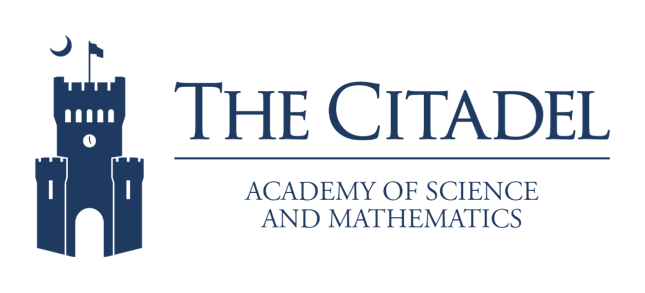 FGC Faculty Research Grants Application for Full Time FacultySupported by The Citadel FoundationApplicant(s): URL link to curriculum vitae: Department: Title of Proposed Project(s) and Brief Abstract (200 words or less).4)  Total Amount Requested: $0.00.See Research Budget worksheet to complete this table.Does the project make use of human/animal subjects? Does the project make use of invertebrates? (Note: IRB approval is required for research that makes use of human and animal subjects, excluding invertebrates.  Application must be made to the Dean of Planning and Assessment for approval.)Does it comply with all the appropriate legal and ethical guidelines?  YesSignatureBy checking this box, you electronically "sign" this document, acknowledging that all of the information provided is correct and accurate to the best of your knowledge.Name	TitleDate	II: RESEARCH BUDGETIII: RESEARCH BUDGET JUSTIFICATIONIndicate the basis for each cost estimate, and the source. Airline tickets can be purchased from AAA travel agency or on-line, if less expensive. The college encourages a Saturday night stay, when the cost of airfare without the Saturday stay exceeds the additional lodging and meal expenses.  Refer to the most recent Travel Reimbursement document for additional details.  Please see the Budget Guidelines for more information.Student Wages: Research Fees: Supplies: Place below a quote, URL address or catalog name and page number for individual item over $500.Travel to Conduct Research: Equipment:  Place below a quote, URL address or catalog name and page number for individual item over $500.Other: Place below a quote, URL address or catalog name and page number for individual item over $500.IV: BIOGRAPHICAL SKETCHESPublications:Provide a list of the last five relevant and/or current refereed research publications with the following information: Article Title, Journal Title, and Date of Publication. Indicate any articles funded by CF Research with an asterisk (*).Provide a list of the last five relevant and/or current research conference presentations (national, regional, or local, including student poster presentations) with the following information: Presentation Title, Conference Title, and Date of Conference. Indicate presentations funded by CF Research with an asterisk (*).Status of Present Research and Other Experience Pertinent to Proposal:V: RESEARCH PROPOSALStatement of the Research Project and its Significance:The proposal will be evaluated on the soundness of the development of the rationale for the study. Include a review of the relevant literature, development of research questions and/or hypotheses, and a clear identification of research procedures. Each researcher is requested to review the code of ethics for conducting research in her/his discipline, and to follow this code.If the proposal includes travel to conduct research, provide a reasonably detailed itinerary for each trip.Note to Applicant: Please allow space as needed in your discipline for the following parts of the proposal. The proposal may also be submitted as a separate document.Statement of the Research Project and Review of Relevant Literature.Research Hypotheses or Questions.Proposed Research Methods. (If applicable, describe in detail the method by which the data will be collected and analyzed.)Sample Selection. (If applicable, describe in detail.)The Instrument. (If applicable, describe in detail.)Statistical Analysis. (If applicable, describe in detail.)Citations for Primary Sources.Place below statement of research project. (Maximum number of words: 1500)VI: RESEARCH PROJECT VALUE/PRIOR FUNDINGBenefits Expected (Publications, Papers, etc.).Is this a continuation of a project previously funded? If yes, give the project title:  project source: 	and year of award: 	Is this proposal for funds to match an outside grant? NoIf yes, explain the nature of the funding to be sought. Indicate source and amount.List five most recent attempts to obtain external funding, including the following information: title of grant, date, amount requested, and amount awarded.If no attempts, would you like help in acquiring an outside grant? Explain.List previous CF Research Grants including the following information: title of grant, date, amount requested, and amount awarded.List previous Outside Research Grants including the following information: title of grant, date, amount requested, and amount awarded.For Completion by Department Head (or Dean if Department Head is applying) Please sign here to indicate that you have reviewed this proposal (required): ________________________________________ Date: ____________________ Please check one of the following. Comments may be submitted on a separate sheet. ( ) I endorse this proposal (comments optional). ( ) I do not endorse this proposal (explanation required)VII: ATTACHMENTSPlace below any other supporting documents.PLEASE NOTE: All approvals require a brief report, in Microsoft Word, to be emailed to the Office of the Dean of SSM no later than 30 days after the event.VIII: FINAL REPORTPlease use the template below:Title:	 What: Goals: Outcomes: Total Cost: ItemEstimateStudent Wages:Research Fees:Research Travel:Supplies:Equipment/Related Items:OtherItemEstimateStudent WagesResearch FeesSuppliesOfficeEducationalPhotocopiesOtherTravel to Conduct ResearchTransportationLodgingMealsParkingOtherEquipmentOtherTotal